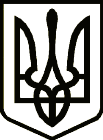 УкраїнаНОВГОРОД – СІВЕРСЬКИЙ МІСЬКИЙ ГОЛОВАРОЗПОРЯДЖЕННЯ28 грудня  2021 року             м. Новгород - Сіверський                               №  254- ОД Про затвердження складу комісіїз реорганізації закладів позашкільноїосвіти шляхом приєднання до Новгород-Сіверського Центрудитячої та юнацької творчості Новгород-Сіверської міської радиЧернігівської областіВідповідно до статті 107 Цивільного кодексу України, керуючись пунктом 20 частини 4 статті 42 Закону України «Про місцеве самоврядування    в Україні», рішенням Новгород-Сіверської міської ради «Про реорганізацію закладів позашкільної освіти шляхом приєднання до Новгород-Сіверського Центру дитячої та юнацької творчості Новгород-Сіверської міської ради Чернігівської області» від 24 грудня  2021 року № 553/VIIІ-15:1. Для здійснення дій з реорганізації закладів позашкільної освіти шляхом приєднання до Новгород-Сіверського Центру дитячої та юнацької творчості  Новгород-Сіверської міської ради Чернігівської області затвердити кількісний та персональний склад комісії з реорганізації:2. На час тимчасової відсутності з поважних причин голови комісії             з реорганізації його обов’язки виконує заступник голови комісії з реорганізації.3. Контроль за виконанням розпорядження покласти на заступника міського голови П. Верченка.Секретар міської ради 	Ю. ЛакозаКовальчукТетянаМиколаївна-начальник відділу освіти, молоді та спорту Новгород-Сіверської міської ради, голова комісії (реєстраційний номер облікової картки платника податків ………);ЖороваАллаГригорівна -головний спеціаліст  відділу освіти, молоді та спорту Новгород-Сіверської міської ради, заступник голови  комісії (реєстраційний номер облікової картки платника податків ………);Члени комісії:ТиченкоОлена Дмитрівна-головний  бухгалтер централізованої бухгалтерії відділу освіти, молоді та спорту Новгород-Сіверської міської ради, голова комісії (реєстраційний номер облікової картки платника податків ………);Петренко Ігор Михайлович-головний спеціаліст юридичного відділу Новгород-Сіверської міської ради (реєстраційний номер облікової картки платника  податків………);Роговий Олексій Віталійович-начальник служби господарського забезпечення закладів та установ освіти відділу освіти, молоді та спорту Новгород-Сіверської міської ради  (реєстраційний номер облікової картки платника податків …………);Індюкова Юлія Анатоліївна-бухгалтер централізованої бухгалтерії відділу освіти, молоді та спорту   Новгород-Сіверської міської ради  (реєстраційний номер облікової картки платника податків ………..);ЧмирОленаПетрівна-директор Новгород-Сіверського Центру дитячої та юнацької творчості Новгород-Сіверської міської ради Чернігівської області (реєстраційний номер облікової картки платника податків ……….).